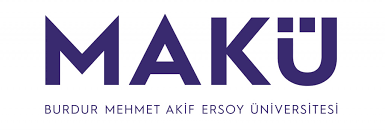 T.C.BURDUR MEHMET AKİF ERSOY ÜNİVERSİTESİBURDUR GIDA TARIM VE HAYVANCILIK MESLEK YÜKSEKOKULUÖZ DEĞERLENDİRME RAPORUBirim Kalite Komisyonu BaşkanıDr. Öğr. Üyesi Aybars AKARBirim Kalite Komisyonu ÜyeleriDoç. Dr. Selman ULUIŞIKDr. Öğr. Üyesi Aslıhan CESUR TURGUTÖğr. Gör. Dr. Pelin ERTÜRKMENÖğr. Gör. Mustafa GÖRÜCÜLERBirim sekreteri Lütfi SOLMAZÖğrenci Temsilcisi Merve ÇİLOĞLUBurdur / 2023ÖZETBirim Öz Değerlendirme Raporu Burdur Gıda Tarım ve Hayvancılık Meslek Yüksekokulunun güçlü ve gelişmeye açık yönlerinin ortaya çıkarılmasına ve iyileştirme süreçlerine katkı sağlamaktır. Bunun yanında paydaşlarla iletişim ve işbirliği, öz değerlendirme çalışmaları, kalite güvencesi kültürünün yaygınlaştırılması ve içselleştirilmesi amaçlarını taşımaktadır. Raporun hazırlık süreci, Birimin Dış Değerlendirme Programından en üst düzeyde fayda görmesini sağlayan önemli fırsatlardan biri olarak görülmektedir. İç değerlendirme raporunun hazırlama sürecinin birime katkısının arttırılması amacıyla çalışmalarda kapsayıcılık ve katılımcılığın sağlanmasına özen gösterilmiştir. Süreç yönetimi yaklaşımıyla okulumuz Birim Kalite Komisyonu üyeleri katkısıyla Birim İç Değerlendirme Raporu Hazırlama Kılavuzunda verilen alt başlıklar ayrıntılı olarak çalışılmıştır. Söz konusu tüm bulgulara raporun ilgili bölümlerinde ayrıntılı şekilde yer verilmiş; sonuç ve değerlendirme kısmında güçlü yönler ve geliştirilmeye açık yönler bir kez daha sunulmuştur.Genel olarak bakıldığında her yıl artan öğrenci sayısıyla Meslek Yüksekokulumuzun güçlü yanlarının sistematik olarak devamlılığının sağlandığı, gelişmeye açık yönlerinin ise sürece paralel olarak pozitif anlamda geliştirildiği tespit edilmiştir. Sürekli iyileştirme ana odak noktasına sahip Meslek yüksekokulumuz, bundan sonraki süreçte de ortaya çıkan ve geliştirmeye açık yönleri üzerinde çalışmalarını sürdürmeye devam edecektir.BİRİM HAKKINDA BİLGİLER1. İletişim BilgileriBirim yöneticisi veya yönetici yardımcısının iletişim bilgileri (isim, adres, telefon, e-posta vb.) aşağıdaki gibidir.2. Tarihsel GelişimKısa tarihçe: Yüksekokulumuz, Milli Eğitim Bakanlığına bağlı olarak 6 Aralık 1976 tarihinde kurulmuştur. 20 Temmuz 1982 tarihinde, 41 sayılı Kanun Hükmünde Kararname ile Akdeniz Üniversitesi bünyesine alınmış; Isparta Mühendislik Fakültesine bağlı ön lisans düzeyinde öğrenim yapan bir meslek yüksekokulu haline getirilmiştir. 3 Temmuz 1992 tarihinde, 3837 sayılı Kanun ile Süleyman Demirel Üniversitesine bağlanmıştır. 17.03.2006 tarih ve 5467 sayılı Kanun’la kurulan Mehmet Akif Ersoy Üniversitesine bağlanarak Meslek Yüksekokulu adını almıştır. 03.05.2012 tarihli Yükseköğretim Genel Kurul Toplantısında adı Burdur Meslek Yüksekokulu olarak değiştirilmiş ve bünyesindeki iktisadi ve teknik bölümler ve bu bölümlere bağlı programlar, Üniversitemiz bünyesinde yeni kurulan Sosyal Bilimler Meslek Yüksekokuluna ve Teknik Bilimler Meslek Yüksekokuluna aktarılmış ve İstiklal Yerleşkesi’ne taşınmıştır. Yükseköğretim Kurulu tarafından koordine edilen ve Kalkınma Bakanlığı ile birlikte yürütülen "Bölgesel Kalkınma Odaklı Misyon Farklılaşması ve İhtisaslaşması" temalı proje çalışmaları kapsamında Üniversitemiz "Hayvancılık" alanında pilot yükseköğretim kurumu olarak seçilmesinin ardından, 23.06. 2017 tarihin´de Yükseköğretim kurulu tarafından adı Burdur Gıda Tarım ve Hayvancılık Meslek Yüksekokulu olarak değiştirilmiştir.Kanıtlar:https://gthmyo.mehmetakif.edu.tr/icerik/269/680/genel-bilgiAlt yapı durumu: Meslek Yüksekokulumuzun kendisine ait hizmet binası bulunmamaktadır. Üniversitemiz İstiklal Yerleşkesin’de inşaatı tamamlanmış olan Veteriner Fakültesi bünyesindeki yüksekokul binasında, yeterli sayıda derslik, amfi ve uygulama laboratuvarları bulunmaktadır. Toplam kapalı alan yaklaşık 6000 m² dir. İdari birimlerimize ve öğretim elemanlarımıza ait ofislerimiz yer almaktadır. İki adet kablolu ve kablosuz (eduram) İnternet altyapı hizmetimiz bulunmaktadır. Binamızda 8 adet derslik, 1 adet amfi, 1 adet bilgisayar laboratuvarı, 1 adet teknoloji sınıfı ve 1 adet iş atölyesi bulunmaktadır.Çalışan personel sayısı: Birimimizde 33 adet öğretim görevlisi, 1 yüksekokul sekreteri, 1 adet şef, 1 adet bilgisayar işletmeni, 1 adet Memur, olmak üzere toplam 37 personel görev yapmaktadır.Organizasyon Yapısı2547 sayılı kanunun 20. ve 51. Maddesi Yüksekokul teşkilatlanmasını belirlemiştir.Meslek Yüksekokulumuzun 23.06. 2017 tarihinde Yükseköğretim kurulu tarafından adı Burdur Gıda Tarım ve Hayvancılık Meslek Yüksekokulu olarak isim değişikliği nedeniyle gerekli akademik ve idari kadrolaşma sağlanmaya çalışılmakta olup bu yıl itibariyle okulumuza tahsis edilecek personel kadroları ile istenilen örgüt yapılanması teşkil edilecektir. Yüksekokulumuzun organizasyon yapısı web sitesinde Yüksekokul sekmesi altında gösterilmektedir. Ayrıca görev dağılımı ve iş akış şemaları web sitemizde yayınlanmaktadır.Kanıtlar:https://gthmyo.mehmetakif.edu.tr/akademik-personel/682/https://gthmyo.mehmetakif.edu.tr/form/386/13/organizasyon-semasiMisyon, Vizyon, Değerler ve HedeflerMisyonumuz; "Küresel, sosyal, bilimsel, kültürel ve teknolojik gelişime uyum sağlayabilecek; üretim ve hizmet endüstrilerinin talep ettiği nitelikte kaliteli üretimi gerçekleştirebilecek, yüksek nitelikli ve başarılı insan kaynağı yetiştirmek."Vizyonumuz; "Toplumsal refahın ve bilincin artmasına katkıda bulunacak; bilimsellik, yenilikçilik, evrensellik ve etik değerlere bağlılık çerçevesinde ve destekleyecek nitelikte kaliteli ara kademe insan kaynağı yetiştirme konusunda alanında en iyi meslek yüksekokulu olmak."Değerlerimiz; Yöre, bölge ve ülke sorunlarına duyarlılık, kalkınma yönelimli, bilimsel üretkenlik, paydaşlarla işbirliği, uygulamalı ve meslek edindiren eğitim anlayışı, gelişim odaklılık, insan hak ve özgürlüklerine saygı, bilimsel etik kurallara uygun hareket etmek, fırsat eşitliği ve demokratiklik.https://gthmyo.mehmetakif.edu.tr/icerik/269/680/genel-bilgiEğitim-Öğretim Hizmeti Sunan BirimleriAraştırma Faaliyetinin Yürütüldüğü BirimleriYüksekokulumuzda 7 adet uygulamalı laboratuvar bulunmakta olup sürekli olarak teknolojiyeuygun hale getirilmeye çalışılmaktadır.A. KALİTE GÜVENCESİ SİSTEMİA.1. Misyon ve Stratejik AmaçlarA.1.1. Misyon, Vizyon, Stratejik Amaçlar ve HedeflerBurdur Gıda Tarım ve Hayvancılık Meslek Yüksekokulu; Burdur Mehmet Akif Ersoy Üniversitesinin misyonuna paralel olarak ülkemizin ve milletimizin temel değerlerine ve stratejik hedeflerine uygun eğitim sunarak, ülkemiz ve dünya gerçeklerine duyarlı, kültürel olarak donanımlı araştırıcı, aydın ve yaratıcı düşünebilen, içerisinde bulunduğu bölgenin ve toplumun ihtiyaçlarına cevap verebilecek, bölge ve dünya ile uyumlu ve kaynaşmış, bunlardan etkilenen ama aynı zamanda bunları etkileyebilecek ve yönlendirebilecek ve bilim ufkunu genişletebilecek bireyler yetiştirmek; temelinde aklın ve bilimin yer aldığı genel aydınlanmaya katıda bulunmak; insanlığın ve ulusumuzun gelişimine ve evrensel ilerlemeye katkı sağlamak misyonunu üstlenmiştir.Burdur Gıda Tarım ve Hayvancılık Meslek Yüksekokulu’nun vizyonu, bilimsel ve teknolojik gelişmeler ışığında sürekli güncellenerek sunulan nitelikli eğitim ile ülkemizin ve bölgemizin kalkınmasında ihtiyaç duyulan vasıflı insan kaynağının yetiştirilmesinde örnek gösterilen, ulusal ve uluslararası düzeyde ürettiği bilgi ile saygın bir yüksekokul olmaktır.Kanıtlar:https://gthmyo.mehmetakif.edu.tr/icerik/269/680/genel-bilgiBirimin stratejik hedefi, Eğitim-öğretim kalitesini geliştirerek ülkenin ihtiyaç duyduğu ara elemanları yetiştirmektir.Eğitim ve Öğretime Yönelik Hedeflerİnsan Kaynaklarına Yönelik Hedefler Belirlenen HedeflerAlt Yapıya yönelik Belirlenen HedeflerA.1.2. Kalite PolitikasıBurdur Gıda, Tarım ve Hayvancılık Meslek Yüksekokulu 2022 yılı itibariyle Burdur Mehmet Akif Ersoy Üniversitesi’nin kalite politikları ışığında Birim Kalite Komisyonu’nu kurarak yüksekokulumuzun kalite standartlarını yükseltmeyi hedefleyen süreçte çalışmaya başlamıştır.Birim Kalite Komisyonu üniversitemizin ve Rektörlük’ün ilgili yönergelerinin ışığında kurumun kalitesini daha yukarıya taşıyarak iç kalite güvence sistemini kurum içi mekanizmalar ile yerleştirmeyi amaçlamakta ve sürdürülebilir bir politika çerçevesinde kurumun kalitesini ortaya koyacak süreçlerde yer almasına olanak sağlamayı planlamaktadır.A.1.3. Kurumsal Performans YönetimiYüksekokulumuzun performans göstergeleri Burdur Mehmet Akif Ersoy Üniversitesi’nin ilgili yönergeleri ve Stratejik Plan’ı çerçevesinde tanımlanarak iç kalite güvence sistemi ile paralellik gösterecek şekilde sürdürülmesinin sağlanması hedeflenmektedir.İlgili performans göstergelerin yıllar içinde düzenli, takip edilebilir ve izlenebilir olması için atılacak adımlar sayesinde kalıcı bir kalite politikası oluşturulması amaçlanmaktadır.Misyon, Vizyon, Stratejik Amaç Ve HedeflerOlgunluk Düzeyi (4): Birimin stratejik hedefleri doğrultusunda gerçekleşen hedefler izlenmekte ve paydaşlarla birlikte değerlendirilerek önlemler alınmaktadır.Kalite PolitikasıOlgunluk Düzeyi (3): Birimin iç kalite güvencesi sistemi uygulamaları kalite politikasıyla uyumlu biçimde yürütülmektedir.Kurumsal Performans YönetimiOlgunluk Düzeyi (3): Birimin geneline yayılmış performans yönetimi uygulamaları bulunmaktadır.A.2. İç Kalite GüvencesiKurumumuzda oluşturulan birim kalite temsilciliği Kalite Alt Komisyonu Görevlendirmeleri (mehmetakif.edu.tr)  kurum içi kalitenin gerçekleşmesi üzerine çeşitli çalışmalar yürütmektedir. Bu çalışmalar eğitim ve öğretim, araştırma ve geliştirme ve toplumsal katkı sistemlerini de kapsamaktadır.  Yüksekokulumuzun Faaliyet raporları, Performans programları, yatırım izleme ve değerlendirme raporları, kurumsal mali durum ve beklentiler raporları ile yıllık olarak faaliyetlerin tümü kamuoyu ile paylaşılmaktadır. Kurumsal faaliyetler kurum web sayfası aracılığıyla kamuoyu ile paylaşılmaktadır. Güncel faaliyetler görünür olarak web sayfasında bulunmaktadır. Meslek yüksekokulumuz Üniversitemizin hazırlamış olduğu yönetmelik ve okulumuzca hazırlanan yönergelerle yönetilmektedir. İlgili yönetmelik ve yönergeler yüksekokulumuz web sayfasında paylaşılmaktadır. Bu yönetmelik ve yönergelerle ilgili Burdur Mehmet Akif Ersoy Üniversitesi Senatosu tarafından yapılan değişikliklerin kabulünden sonra gerekli güncellemeler yapılmaktadır. Yüksekokulumuza ait faaliyetlerin yer aldığı Faaliyet Raporları her yıl düzenlenerek rektörlüğümüze gönderilmektedir. Ayrıca birim kalite komisyonumuz web sayfasından ve sosyal medya hesaplarından toplantı ve etkinlikleri kamuoyu ile paylaşılmaktadır.Kanıtlar:Burdur Gıda Tarım ve Hayvancılık Meslek Yüksekokulu | Burdur Mehmet Akif Ersoy Üniversitesihttps://gthmyo.mehmetakif.edu.tr/form/386/13/planlar-ve-raporlarKalite KomisyonuOlgunluk Düzeyi (4): Kalite komisyonu çalışma biçimi ve işleyişi izlenmekte ve bağlı iyileştirmeler gerçekleştirilmektedir.İç Kalite Güvencesi Mekanizmaları (PUKÖ Çevrimleri, Takvim, Birimlerin Yapısı)Olgunluk Düzeyi (2): Birimin iç kalite güvencesi süreç ve mekanizmaları tanımlanmıştır.Liderlik ve Kalite Güvencesi KültürüOlgunluk Düzeyi (3) : Birimin geneline yayılmış, kalite güvencesi kültürünün gelişimini destekleyen liderlik uygulamaları bulunmaktadır.A.3. Paydaş Katılımıİç Ve Dış Paydaş KatılımıMeslek Yüksekokulumuz, kalite güvence sisteminin etkin ve verimli bir şekilde yürütülebilmesi ve performans değerlendirmesinin yapılabilmesi için her türlü çabayı azami düzeyde göstermektedir. İç değerlendirme ve dış değerlendirme sonuçlarına göre süreçlerdeki iyileştirmeler gerçekleştirilmekte ve sonuçları izlenmektedir. Bunun için Meslek Yüksekokulumuz bünyesinde oluşturulan Kalite Komisyonumuz belirli dönemlerde bir araya gelerek toplantılar yapmaktadır. Ayrıca Meslek yüksekokulumuzda oluşturulan ve paydaşlardan müteşekkil olan Birim Danışma Kurul toplantılarında paydaşlarla paylaşılmaktadır. Böylece sektör temsilcilerimiz bu toplantılarda görüşlerini aktarabilmekte e bu bilgiler ışığında müfredatlarımız güncellenebilmektedir. Sektörün eğitim-öğretim faaliyetleri, bilimsel ve kültürel/sosyal etkinlikler ile ilgili görüş ve talepleri, Araştırma ve Uygulama Merkezleri tarafından düzenlenen sektör toplantıları ile elde edilmektedir. Bunun yanı sıra, başarılı iş adamı ve kamu görevlilerinin konuşmacı olarak davet edildiği konferans ve seminerlerden de dış paydaşların beklenti ve talepleri alınmaktadır. Dış paydaşlarımızın paydaşlık durumu ölçeğinde nitelikleri ve öncelikleri doğrultusunda değerlendirmeler ve planlamalar yaparken, hizmet durumu ölçeğinde Eğitim Öğretim ve araştırma-geliştirme faaliyetlerine katkısı ve daha genel düzlemde toplumsal katkı bağlamında planlamalarımızı ve çalışmalarımızı sürdürmekteyiz.Kanıtlar:Burdur Gıda Tarım ve Hayvancılık Meslek Yüksekokulu | Burdur Mehmet Akif Ersoy ÜniversitesiBurdur Gıda Tarım ve Hayvancılık Meslek Yüksekokulu | Burdur Mehmet Akif Ersoy ÜniversitesiBurdur Gıda Tarım ve Hayvancılık Meslek Yüksekokulu | Burdur Mehmet Akif Ersoy Üniversitesiİç ve Dış Paydaş KatılımıOlgunluk Düzeyi (3): Tüm süreçlerdeki PUKÖ katmanlarına paydaş katılımını sağlamak üzere birim geneline yayılmış mekanizmalar bulunmaktadır.Öğrenci Geri BildirimleriÖğrencilerimizi karar alma sürecine dâhil etmek için, tüm öğrencilerimizi kapsayacak şekilde “Öğrenci Memnuniyet Anketi” uygulanmaktadır ve anket sonucu rapor haline getirilerek yönetim ile paylaşılarak yayınlanır. Anket sonucuna göre, öğrenci memnuniyetinin düşük olduğu alanlarda gerekli düzenleme ve iyileştirmeler yapılmaktadır. Öğrencilere sunulan hizmetlerle ilgili öğrencilerden geribildirim, anketler, toplantılar ve istek kutuları vasıtasıyla alınmaktadır. Ayrıca, danışman öğretim görevlisi de bu dönüş sürecine dahil olmaktadır.Üniversitemiz Kalite Yönergesi kapsamında, Kalite Komisyonumuzda kalite uygulamaları konusunda bilgili ve istekli bir öğrenci üyesi bulunmaktadır ve bu üyemiz Kalite Komisyonu toplantılarına katılarak öğrencilerden gelen talepleri toplantı gündemine sunmaktadır. Aynı şekilde diğer paydaşlarımızın da yönetim süreçlerine katılımını arttırmak amacıyla birim kalite komisyon toplantılarına dahil edilebileceği birimlerimize önerilmiştir. Böylece, paydaşlarımızın bu toplantılarda şikayet, öneri ve memnuniyetlerin izlenmesi ve iyileştirme çalışmalarında kullanılması ve paydaşların kalite süreçlerine dahil edilmesi hedeflenmektedir. Ayrıca üniversitemiz web sayfasında kurulan “Öğrenci Destek Merkezi (ÖDEMER”) ile de öğrencilerimizden gelen dilek, öneri ve şikâyetler online e anlık olarak Rektörümüze ulaşmaktadır.Kanıtlar:https://odemer.mehmetakif.edu.tr/KullaniciGirisi.aspxMezun İlişkileri YönetimiYüksekokulumuzun vereceği mezunlar arasındaki ilişkiyi koparmadan, Burdur Mehmet Akif Ersoy Üniversitesi bünyesindeki etkinlik ve projeleri mezunlarımıza ulaştırmak ve geri dönüşüm mekanizmaları geliştirmek amacı ile kurulan Burdur Mehmet Akif Ersoy Üniversitesi “Mezun Bilgi Sistemi” ile "Kariyer Geliştirme Sistemi" sistemi bulunmaktedır. Üniversitemiz “Bilgi İşlem Daire Başkanlığı”, “Mezunlarla İlişkiler ve Kariyer Planlama Koordinatörlüğü” tarafından geliştirilen “KARGİS”, web tabanlı bir uygulamadır. “Kişilik”, “Mesleki İlgi”, “Duygusal Zeka” ve “İş Değerleri” envanterleri sayesinde öğrencinin kendisini keşfedebilmesini sağlamaktadır. Envanter sonuçları ile birim kariyer danışmanı tarafından verilen yönlendirmeler öğrencinin kendisine uygun meslek alanını tercih etmesine yardımcı olmaktadır. KARGİS ayrıca, tercih edilen alan için gerekli bilgi, beceri, bilgi işlem teknoloji yeterliklerini öğrenciye sunmakta ve öğrenciyi bu yeterliklere hitap eden eğitimleri almaya yönlendirmektedir.Kanıtlar:https://kariyerokulu.mehmetakif.edu.trA.4. UluslararasılaştırmaÜniversitemizde uluslararası protokoller ve işbirliklerinin izlenmesi için Dış İlişkiler Ofisi kurulmuştur Kurumumuzda uluslararasılaşma süreçlerinin yönetimi ile ilişkili sonuçlar ve paydaş görüşleri Üniversitemiz Mevlana ve Erasmus koordinatörlükleri tarafından izlenmekte ve paydaşlarla birlikte değerlendirmeler yapılmaktadır. Üniversitemiz uluslararasılaşma süreçlerinin büyük çoğunluğu Uluslararası İlişkiler Koordinatörlüğümüzce gerçekleştirilmektedir (https://iro.mehmetakif.edu.tr/). Erasmus+ değişim programı kapsamında her yıl rutin olarak, Türkiye Ulusal Ajansı’nın Üniversitemize ayırdığı bütçe doğrultusunda, öğrenci ve personel hareketliliği süreçleri gerçekleştirilmektedir. Bu kapsamda, Avrupa üniversiteleri ile KA103, Avrupa dışındaki üniversiteler ile KA107 ikili anlaşmaları imzalanmaktadır. KA103 kapsamında anlaşmalarımızın bulunduğu üniversitelere öğrenci ve personel gönderilmekte ve kabul edilmektedir. (https://kalite.mehmetakif.edu.tr/upload/kalite/76-form-737- 25892695-kanit-ikili-anlasmalar.pdf). Erasmus+ kapsamında öğrenci staj ve öğrenim hareketliliği de yapılabilmektedir. Personel hareketliliği ise eğitim alma ve ders verme olmak üzere iki şekilde gerçekleştirilmektedir. Her yıl belli dönemlerde bu hareketlilikler için, Koordinatörlüğümüz web sitesinde ilana çıkılmaktadır. Ulusal Ajansın belirlediği öncelikler ve seçim kriterleri doğrultusunda, tarafsızlık ve şeffaflık kurallarına uygun olarak seçim yapılmaktadır.Uluslarlarasılaştırma PerformansıOlgunluk Düzeyi (2): Birimde uluslararasılaşma göstergeleri tanımlıdır ve faaliyetlere yönelik planlamalar bulunmaktadır.B. EĞİTİM VE ÖĞRETİMB.1. Programların Tasarımı ve Onayı:Kalite ve standartların önemine her geçen gün daha fazla ihtiyaç duyulmaktadır. Özellikle giderek karmaşıklaşan toplumsal yapı ve teknolojinin ilerlemesi bu zorunluluğu artırmakta ve kurumların niteliklerine göre bir kalite sisteminin oluşturulmasını zorunlu kılmaktadır. Bu kısımda genel olarak Burdur Gıda Tarım ve Hayvancılık Meslek Yüksekokulu’nun eğitim-öğretim süreci değerlendirilmektedir. Bu çerçevede Burdur Gıda Tarım ve Hayvancılık Meslek Yüksekokulu’nun eğitim-öğretim altyapısı, eğitim-öğretim stratejisi ve belirlenen hedeflerle hedeflerin tutarlılığı, eğitim-öğretim sürecinin ne kadar etkin yürütüldüğü ve eğitim-öğretim performansına ilişkin değerlendirmeler yer almaktadır. Yüksekokulumuzun tüm bölüm/programlarının eğitim-öğretim amaç ve hedefleri, bunlara ulaşma stratejileri ile değerlendirmeleri, üniversitemiz ve yüksekokulumuzun misyon, vizyon ve stratejik planıyla güvence altına alınmıştır. Program tasarımı ve onayı için kullanılan tanımlı süreçler Yükseköğretim Kurulu (YÖK) Eğitim Öğretim Dairesi Başkanlığı tarafından belirtilen kriterlere uygun olarak yürütülmektedir. Yüksekokulumuz bünyesinde yer alan bölümlerimize bağlı programların eğitim amaçlarının belirlenmesinde ve müfredatın (öğretim programlarının) oluşturulmasında dış paydaşlar olarak Yükseköğretim Kurulu Başkanlığı, Millî Eğitim Bakanlığı, diğer üniversiteler ve ÖSYM’den katkılar alınmaktadır. Programların tasarımı öncelikle kurumun eğitim-öğretim politikası ve stratejik amaçları doğrultusunda oluşturulmaktadır. Her yıl düzenlenen akademik toplantılarda ve bölüm kurulu toplantılarında ilgili birimlerin görüş ve önerileri de dikkate alınmaktadır. Programların amaç ve çıktıları ile Türkiye Yükseköğretim Yeterlilikler Çerçevesi (TYYÇ) 5. Düzey (Ön lisans) yeterlilikleri ve alan yeterlilikleri (Gıda, Tarım ve Hayvancılık alanı) ile ilişkilendirilmiştir.Kanıtlar:Yükseköğretim Kurulu (YÖK) Eğitim Öğretim Dairesi Başkanlığı programhttps://www.yok.gov.tr/kurumsal/idari-birimler/egitim-ogretim-dairesi/meslek/myo-program-acilmasi Türkiye Yükseköğretim Yeterlilikler Çerçevesi (TYYÇ)http://www.tyyc.yok.gov.tr/?pid=32 B.1.2. Programın ders dağılım dengesiMeslek Yüksekokulumuzdaki ders programları ve ders içerikleri Avrupa Yüksek Öğretim Alanı kapsamındaki “çeşitlilik ile birlik arasındaki denge” ilkesi gözetilerek tasarlanmaktadır.  Yüksekokulumuzdaki programlara ait müfredatlarda seçmeli ders oranı toplam kredi değerinin XX sini oluşturmaktadır. Üniversitemiz bünyesinde açılan seçmeli dersler (ÜSEÇ) ve birim bazında açılan seçmeli dersler (S) kapsamında öğrencilere aktarılabilir beceriler kazandırmak adına seçenekler sunulmuştur. Bölümlere yönelik hazırlanmış ders kataloglarında bu derslerin içerikleri ile ilgili bilgiler bulunmaktadır ve ders kayıt dönemlerinde öğrencilerin bu dersleri seçmeleri teşvik edilmektedir. Döneme yönelik hazırlanan ders programları web sitemizde yayınlanarak öğrencilere Öğrenci Bilgi Sistemi (OBS) üzerinden bildirilmektedir. Kanıtlar:Bologna Sürecihttps://iro.mehmetakif.edu.tr/icerik/125/270/bologna Öğrenci Bilgi Sistemihttps://obs.mehmetakif.edu.tr/   B.1.3. Ders kazanımlarının program çıktılarıyla uyumuMeslek Yüksekokulumuzun aktif olan her programının öğretim planlarındaki derslerin kazanımları ile program çıktıları eşleştirilmiştir. Öğretim programlarının amaçları, kazanımları ve ders bilgi paketlerinin hazırlanması bölümde görevli öğretim elemanlarınca gerçekleştirilmektedir. Bölüm başkanlığı tarafından her dönem kontrol edilmektedir. Ders bilgi paketinde eksik, değişen ya da güncellenmesi gereken bir durumda ilgili dersi yürüten öğretim elemanı sorumludur. Programların amaçları kazanımları ve ders kataloglarına ait bilgilere Öğrenci Bilgi Sistemi üzerinden ulaşılabilmektedir.Kanıtlar:Öğrenci bilgi sistemi   B.1.4. Öğrenci iş yüküne dayalı ders tasarımıÖğrencilerin dersler ile ilgili tüm etkinlikleri (teori, uygulama, ödev, sınıf dışı ders çalışma, ara sınav, bitirme sınavları vb.) için harcadıkları zaman iş yükü hesabına dâhil edilmekte ve AKTS hesabı buna göre yapılmaktadır. Meslek Yüksekokulumuzda tüm bölüm/programlarda yer alan dersler için AKTS değerleri belirlenmiştir. Ders bilgi paketlerinde öğrenci iş yüküne dayalı kredi değerleri Bologna çerçevesinde düzenlenmiştir.  Bölümlere yönelik hazırlanmış ders kataloglarında bu derslerin içerikleri ile ilgili bilgiler bulunmaktadır. Programlara ait Mesleki Uygulama, İş Yeri Uygulaması, İş yeri Eğitimi ve Staj derslerinin de AKTS kredileri belirlenmiştir. İş yükü hesaplanmasında öğrenci katılımı ve dış paydaş katılımı sağlanmamaktadır. Öğrencilerin staj ve işyeri eğitimi gibi uygulamalarla ilgili bilgi aktarımları sorumlu hocalar tarafından öğrenci gruplarına temsilciler aracılığıyla veya online toplantılarla aktarılmaktadır. Öğrencilerin alması gereken dersler kapsamında olan Staj dersi de öğrencilerin mezun olduktan sonra, mesleki yeterliliklerine katkı sağlayacak şekilde tasarlanmıştır.Kanıtlar:MAKÜ Staj yönergesihttps://gs.mehmetakif.edu.tr/upload/gs/0-form-18-82855050-burdur-mehmet-akif-ersoy-ueniversitesi-meslek-yueksekokullari-staj-yoenergesi.pdf Programların Tasarımı ve OnayıOlgunluk Düzeyi (4): Programların tasarım ve onay süreçleri sistematik olarak izlenmekte ve ilgili paydaşlarla birlikte değerlendirilerek iyileştirilmektedir.Programın Ders Dağılım DengesiOlgunluk Düzeyi (4): Programlarda ders dağılım dengesi izlenmekte ve iyileştirilmektedir.Ders Kazanımlarının Program Çıktılarıyla UyumuOlgunluk Düzeyi (4): Ders kazanımlarının program çıktılarıyla uyumu izlenmekte ve iyileştirilmektedirÖğrenci İş Yüküne Dayalı Ders TasarımıOlgunluk Düzeyi (4): Programlarda öğrenci iş yükü izlenmekte ve buna göre ders tasarımı güncellenmektedir.Programların İzlenmesi ve GüncellenmesiOlgunluk Düzeyi (4): Program çıktıları bu mekanizmalar ile izlenmekte ve ilgili paydaşların görüşleri de alınarak güncellenmektedir.B.2. Öğrenci Kabulü ve Gelişimi:Yüksekokulumuzdaki programlara öğrenci alımları Ölçme Seçme ve Yerleştirme Merkezi kontenjanları dâhilinde merkezi yerleştirme puanına göre yapılmakta olup, söz konusu sistemlerle ilgili ana kriterler Yükseköğretim Kurulu tarafından belirlenmiştir. Kurum içi ve kurumlar arası yatay geçiş başvuruları ile ilgili tarihler, Öğrenci İşleri Dairesi Başkanlığı web sayfasında duyurulmakta olup süreç ilgili yönetmelikler esas alınarak yürütülmektedir. Yüksekokulumuza yeni kaydolan öğrencilerin üniversite hayatına uyumlarının sağlanması amacıyla Üniversitemiz Öğrenci İşleri Daire Başkanlığınca dönemin ilk haftası düzenlenen oryantasyon programlarına tam ve etkin bir şekilde katılım sağlanmaktadır. Pandemi sürecinde yapılamayan oryantasyon eğitimleri 2021-2022 Eğitim Öğretim döneminde online olarak gerçekleştirilmiştir. Üniversitemiz Ders Eşdeğerlik ve İntibak Esasları” ile öğrencilerin önceki öğrenimlerinde edindikleri kazanımlar tanınmaktadır.2022 Eylül ayı verilerine göre aktif öğrenci sayımız 2020-2021 Eğitim Öğretim yılında 481 iken 2021-2022 yılında 568’ e yükselmiştir. Burdur Gıda Tarım ve Hayvancılık Meslek Yüksekokulu bünyesinde tüm programlarda aktif olarak kayıtları gerçekleşen ve eğitim öğretime devam eden programlarda. Ayrıca 2022 YKS kontenjan doluluk oranlarımız %100’dür.  Yüksekokulumuz, önlisans seviyesinde dört yarıyıl ve en az 120 AKTS ile mezun olunan bir eğitim-öğretim kurumu olma niteliği taşımaktadır. Mezuniyet, diploma, diploma eki ve sertifika ile ilgili iş ve işlemler “Burdur Mehmet Akif Ersoy Üniversitesi Diploma, Diploma Eki, Mezuniyet Belgesi, Yandal Sertifikası, Onur ve Yüksek Onur Belgesi Düzenlenmesine İlişkin Yönerge” hükümleri gereğince yerine getirilmektedir. ‘Bu yönerge Kanıtlarda te sunulmuştur’. Kanıtlar:MAKÜ 2021-2022 Oryantasyon Programıhttps://www.youtube.com/watch?v=2ZBTmCQ1qS4 MAKÜ Öğrenci İşleri Daire Başkanlığı https://oidb.mehmetakif.edu.tr/ Mehmet Akif Ersoy Üniversitesi  Diploma, Diploma Eki,  Mezuniyet Belgesi, Yandal Sertifikası,  Onur Ve Yüksek Onur Belgesi Düzenlenmesine İlişkin Yönergehttps://gs.maku.edu.tr/upload/gs/0-form-18-37522170-diploma-yonergesi.pdfÖğrenci Kabulü, Önceki Öğrenmenin Tanınması ve KredilendirilmesiOlgunluk Düzeyi (3): Birimin genelinde planlar dahilinde uygulamalar bulunmaktadır.Yeterliliklerin Sertifikalandırılması ve DiplomaOlgunluk Düzeyi (3): Birimin genelinde diploma onayı ve diğer yeterliliklerin sertifikalandırılmasına ilişkin uygulamalar bulunmaktadır.B.3. Öğrenci Merkezli Öğrenme, Öğretme ve Değerlendirme: Yüksekokulumuzun misyon ve vizyon anlayışı çerçevesinde nitelikli ara eleman yetiştirilmesi adına öğrenci merkezli öğrenmeye önem verilmektedir. Öğretim programlarımız da yürütülen derslerin yapısına göre (teorik-uygulama) aktif öğretim yöntem ve teknikleri kullanılmaktadır. Teorik derslerde anlatım, tartışma, gibi yöntemler ağırlıklı olarak kullanılırken, bireysel ya da grup uygulamaları yapılmaktadır. Gerekli durumlarda öğretim elamanları öğrencilerine seminer, ödev, proje, uygulama çalışmaları ve benzeri çalışmalar da yaptırabilmektedirler. Uygulamalı dersler kapsamında laboratuvarlarda gösterip yaptırma yöntemi ile beceri kazanımı sağlanmaktadır. Ayrıca sınıf dışı etkinlikler kapsamında teknik geziler ve ödevler ile öğrenimler pekiştirilmektedir.Burdur Mehmet Akif Ersoy Üniversitesi bünyesinde “MAKÜSOSYAL” (https://sosyal.mehmetakif.edu.tr/)  uygulaması ile öğrencilerin ders dışı kişisel gelişim aktivitelerine katılarak kendilerini geliştirmeleri için fırsatlar yaratılmıştır. MAKÜSOSYAL mobil uygulamasının yönetimi ve çalışma şekline ilişkin usul ve esaslar Maküsosyal Mobil Uygulama Yönergesinde belirlenmiştir. Üniversitemiz tüm mezunlarına almış oldukları derecelerin, akademik ve mesleki tanınırlığını tüm dünyada kolaylaştırmak üzere diploma ile birlikte diploma eki vermektedir.Kanıtlar:Teknik Gezilerhttps://gthmyo.mehmetakif.edu.tr/duyuru/2332/bahce-tarimi-ve-bitki-koruma-programi-1-sinif-oegrencilerinden-19-growtech-eurasia-fuarina-teknik-gezihttps://gthmyo.mehmetakif.edu.tr/duyuru/2331/gida-isleme-boeluemuenuen-gerceklestirmis-oldugu-teknik-gezihttps://gthmyo.mehmetakif.edu.tr/duyuru/7837/teknik-gezi MAKÜ Sosyal Mobil Uygulama Yönergesihttps://gs.mehmetakif.edu.tr/upload/gs/0-form-18-37783603-makusosyal-22-11-18.pdf B.3.2. Ölçme Ve DeğerlendirmeBurdur Mehmet Akif Ersoy Üniversitesi, ‘Ön Lisans ve Lisans Eğitim-Öğretim ve Sınav Yönetmeliği’nde belirtildiği üzere belirlenen sınavlardan oluşmaktadır. Meslek Yüksekokulumuzda öğrenciler, güz ve bahar dönemi olmak üzere her dönem ara sınavların dışında bir final sınavına tabi tutulmaktadırlar. Ara sınavların dışında, küçük sınavlar yapılabilmektedir. Meslek Yüksekokulumuz programlarında, öğrencilere verilecek derslerin AKTS kredisi toplamı her bir yarıyıl için otuzdur. Meslek Yüksekokulumuz öğretim elemanları sınavlarını yönetmelik çerçevesinde yürütmektedir.Derslere ait başarı değerlendirmesinde dikkate alınacak olan kriterler (Ara sınav, ödev, final sınavı vb. gibi) ve bunlara ait oranlar, öğrenci bilgi sisteminde (OBS) ve web sitesinde yayınlanan müfredat programlarında ve ders izlencelerinde belirtilmektedir. Aynı değerlendirmeler uzaktan eğitim döneminde de aynı şekilde devam etmiştir. Uzaktan eğitim ve sınavlara yönelik eğitim videoları kuruma ait https://uzem.mehmetakif.edu.tr/ web adresi üzerinden açıklayıcı şekilde paylaşılmakta ve gelen dönütler çerçevesinde güncellenmektedir. Sınav uygulama ve güvenliğine yönelik mekanizmalar bulunmaktadır. Uygulama derslerinin ölçme değerlendirmesi de verilen ödev veya etkinliklerle sağlanmıştır.Öğrencilerin bir yarıyılda alabileceği ders veya uygulamaların AKTS kredilerinin toplam sayısı, sınav ve değerlendirmelerin hepsi açık bir şekilde Burdur Mehmet Akif Ersoy Üniversitesi Ön Lisans ve Lisans Eğitim-Öğretim ve Sınav Yönetmeliği’nde açıklanmıştır.Öğrencinin raporlu olduğu süre devamsızlık süresinden sayılır. Öğrencilerin; bilimsel, sosyal, kültürel ve sportif etkinlikler ve karşılaşmalar sebebiyle izinli oldukları süreler bölüm başkanlığının önerisi ve ilgili yönetim kurulunun kararı ile devamsızlıktan sayılmaz. Sağlık, doğal afet ve ilgili yönetim kurulunca kabul edilen diğer mazeretleri nedeniyle bir dersin ara sınavına giremeyen öğrenciler; mazeretlerinin kabul edilebilmesi için mazeretlerini sınav tarihini takip eden beş iş günü içerisinde ilgili birime yazılı olarak bildirmeleri gerekir. Rapor veya diğer mazeret belgeleri yapılacak olan ilk yönetim kurulunda karara bağlanır.Meslek Yüksekokulumuzda öğrencilerin ders uygulamaları ve stajları kapsamında bulunacakları kurum dışı deneyim olanakları edinmeleri planlanan kurumlar Bölüm Kurulu kararları ile belirlenmekte ve kurum yöneticileri ile bölüm başkanları veya öğretim elemanları düzeyinde görüşmeler yapılmaktadır. Bu görüşmeler sonucunda eğitim-öğretim dönemi içinde beklentiler, karşılıklı olarak görüşülmektedir. Yüksekokulumuz da 2019-2020 Eğitim-Öğretim yılından itibaren 3+1 Mesleki Eğitim Uygulama Modeline geçilmiştir. Bu modelde öğrenci Meslek Yüksekokulları Mesleki Uygulama Eğitim Yönergesine göre Dönem içinde yapılan mesleki uygulama eğitimi, akademik takvime uygun olarak 3. veya 4. dönem süresince 16 (14+2) hafta ve ders programına uygun olarak gerçekleştirilir (Burdur Mehmet Akif Ersoy Üniversitesi Meslek Yüksekokulları Staj Yönergesi). Öğrencilerin uygulama yapmak üzere iş yerlerine gönderilmesi için ilk iki dönem veya sonraki dönemlerde genel ağırlıklı not ortalamasının en az 1.80 olması ve işçi sağlığı ve güvenliği dersinden geçer not almış olma şartı aranmakta olup, bu şartı sağlayamamış öğrenciler, işletmelerde yürütülecek olan iş yeri eğitimine gidemezler (Burdur Mehmet Akif Ersoy Üniversitesi Meslek Yüksekokulları İşletmede Mesleki Eğitim Yönergesi, Burdur Mehmet Akif Ersoy Üniversitesi Meslek Yüksekokulları İş Yeri Uygulaması Eğitim Yönergesi). Uygulamalı dersler ve 3+1 modeli mesleki eğitim uygulaması kapsamında kurumlardaki kişiler tarafından takip edilmesi gereken formlar ve iş akış süreci işyerlerine sunulmaktadır.Kanıtlar:Meslek Yüksekokulları Koordinatörlüğü MAKÜ Staj Yönergesi İşletmede Mesleki Eğitim Yönergesi MAKÜ Sınav Yönetmeliği B.3.3. Öğrenci Geri BildirimleriProgramlarımızda dersler, program yapısı, ölçme değerlendirme yöntemleri gibi konularda öğrencilerimiz fikirlerini, şikayetlerini, öğrenci dilekçeleri ile Bölüm Başkanlıklarına ve yüksekokul web sayfamızda yer alan iletişim bölümündeki e-maile isteklerini iletmektedirler.Kanıtlar:https://gthmyo.mehmetakif.edu.tr/iletisim/ B.3.4. Akademik danışmanlıkBölüm başkanlığınca kaydını yaptıran her öğrenci için ilgili bölümün öğretim elemanları arasından bir akademik danışman atanmaktadır. Akademik danışmanlar, danışmanlık hizmetlerini rektörlükçe belirlenen esaslar ve ilgili mevzuat hükümlerine göre yürütmektedir. Danışmanlar, eğitim-öğretim hayatı boyunca öğrencinin başarı durumunu ve gelişimini izlemekte, öğretim programları çerçevesinde öğrencinin alması gereken zorunlu ve seçmeli derslerle ilgili olarak öğrenciye önerilerde bulunmakta, öğrenciyi yönlendirmekte, mezuniyet için gerekli olan zorunlu ve seçmeli dersleri eksiksiz olarak ilgili yönetmelik çerçevesinde almasını sağlamakta, bölümler tarafından müfredatlar da yapılan değişiklikler nedeni ile uygulanan intibaklarda öğrencileri yönlendirmekte, daha iyi çalışmasına ve yetişmesine yönelik olarak öğrencilerin karşılaştığı problemlerin çözümünü sağlamakta ve gerektiğinde ilgili mercilere iletilmesine yardımcı olmaktadır. Öğrenciler danışmanlarına mail aracılığıyla ve öğrenci bilgi sistemi ile ulaşabilmektedir. MAKÜ Öğrenci Danışmanlığı Yönergesihttps://gs.mehmetakif.edu.tr/upload/gs/0-form-18-22956246-ogrencidanismanligi.pdf Öğretim Yöntem ve TeknikleriOlgunluk Düzeyi (3): Programların genelinde öğrenci merkezli öğretim yöntem teknikleri tanımlı süreçler doğrultusunda uygulanmaktadır.Ölçme ve DeğerlendirmeOlgunluk Düzeyi (4): Öğrenci merkezli ölçme ve değerlendirme uygulamaları izlenmekte ve ilgili iç paydaşların katılımıyla iyileştirilmektedir.Öğrenci geri bildirimleriOlgunluk Düzeyi (3): Programların genelinde öğrenci geri bildirimleri (her yarıyıl ya da her akademik yıl sonunda) alınmaktadır.Akademik danışmanlıkOlgunluk Düzeyi (3): Birimde akademik danışmanlık ilke ve kurallar dahilinde yürütülmektedir.B.4. Öğretim Elemanları:B.4.1. Öğretim yetkinliğiKurumumuz, öğretim elemanlarının işe alınması, atanması, yükseltilmesi ve ders görevlendirmesi ile ilgili tüm süreçler, adil ve açık bir şekilde yürütülmektedir. Yüksekokulumuz öğretim üyesi kadrosuna alım ve atamalar, ‘Burdur Mehmet Akif Ersoy Üniversitesi Öğretim Üyeliği Kadrolarına Başvuru Koşulları ve Uygulama İlkeleri Hakkında Yönerge’ ile belirlenmiştir. Yeni bir akademik yükseltme, ya da ilk atama gibi süreçlerde ‘01.01.2021 tarihinden itibaren yürürlüğe girmiş olan “Burdur Mehmet Akif Ersoy Üniversitesi Öğretim Üyeliği Kadrolarına Başvuru ve Uygulama İlkeleri Hakkında Yönerge’nin 4-e maddesi gereğince’ “Eğiticilerin Eğitimi” belgesi almak zorunludur.Kuruma dışarıdan ders vermek üzere öğretim elemanı seçimi ve davet edilme usulleri 2547 Sayılı Yükseköğretim Kanunu’nun ilgili maddeleri ile Yükseköğretim Kurulunun Yürütme Kurulu kararları doğrultusunda yürütülmektedir. Eğitim-öğretim sürecini etkin bir şekilde yürütebilmek üzere Meslek Yüksekokulumuzun akademik kadrosu yeterli değildir. Meslek Yüksekokulumuz bünyesinde 1 profesör doktor, 6 doçent doktor, 10 doktor öğretim üyesi olmak üzere 17 öğretim üyesi, 1 öğretim görevlisi doktor ve 15 öğretim görevlisi bulunmaktadır. Lisansüstü eğitimine devam eden 11 Öğretim Görevlisi bulunmaktadır.Birimimizde ders görevlendirmelerinde öğretim elemanlarının öncelikli olarak uzmanlık alanı, akademik öz geçmişi gibi kriterler dikkate alınmakta, ders görevlendirmeleri bölüm ve Yüksekokulumuzun ilgili kurallarında nihai kararın verilmesi suretiyle tesis edilip güvence altına alınmaktadır. Fakat öğretim elemanlarının kendi alanları ile ilgili akademik yayın yapma, kongre, sempozyum vb.gibi bilimsel etkinliklere katılma kazanımları sürece katkı sağlamaktadır.Akademik personelin uzmanlık alanları ile ilgili kongre, sempozyum vb. bilimsel toplantılara katılımları ayrıca personelin lisansüstü eğitimleri desteklenmektedir. Mevcut mevzuat hükümleri gereği maddi olarak akademik teşvik haricinde teşvik ve ödüllendirme sistemi mevcut değildir. Yüksekokulumuzda öğretim elemanlarının kendi alanları ile ilgili akademik yayın yapma, kongre, sempozyum vb.gibi bilimsel etkinliklere katılma gibi hususlarda kendilerine sağlanan herhangi bir maddi destek bulunmamaktadır. Öğretim elemanlarının eğitim faaliyetlerine yönelik teşvik ve ödüllendirmesi ülkemizde uygulanan akademik teşvik yönetmeliğine göre gerçekleştirilmektedir. 2022 yılında birimimizde akademik teşvikten faydalanan 3 öğretim elemanı bulunmaktadır.Kanıtlar:https://pdb.mehmetakif.edu.tr/duyuru/2291/burdur-mehmet-akif-ersoy-ueniversitesi-oegretim-ueyeligi-kadrolarina-basvuru-kosullari-ve-uygulama-ilkeleri-hakkinda-yoenerge2547 Sayılı Yükseköğretim Kanunu http://str.giresun.edu.tr/Files/UploadFiles/2547-sayili-yuksekogretim...-8022022100452.pdf Akademik Teşvik Komisyonu     https://atk.mehmetakif.edu.tr/Burdur Gıda tarım ve Hayvancılık Meslek Yüksekokulu Personelhttps://gthmyo.mehmetakif.edu.tr/akademik-personel/682/ MAKÜ Eğiticilerin Eğitimi Sertifika Programı https://burdurgelisim.mehmetakif.edu.tr/icerik/882/899/egiticilerin-egitimi Öğretim YetkinliğiOlgunluk Düzeyi (3):  Birim genelinde öğretim elemanlarının öğretim yetkinliğini geliştirmek üzere uygulamalar vardır.Programların izlenmesi, değerlendirilmesi ve güncellenmesiOlgunluk Düzeyi (3): Programların genelinde programların izlenmesine ve güncellenmesine ilişkin mekanizmalar işletilmektedir.Mezun izleme sistemiOlgunluk Düzeyi (2): Birimde programların amaç ve hedeflerine ulaşılıp ulaşılmadığının irdelenmesi amacıyla bir mezun izleme sistemine ilişkin planlama bulunmaktadır.B.6. Engelsiz ÜniversiteB.6.1. Engelsiz üniversite uygulamalarıBirimimizde engelli öğrencimiz bulunmamaktadır. Birim bünyesinde engelsiz üniversite koşullarını sağlayabilmek için fiziki düzenlemeler henüz tamamlanamamıştır. Yüksekokulumuzda engelli öğrencilerimizin kullanabileceği bir WC bulunmamaktadır. Binamızda, engelli öğrenciler için özel Braille levhalar ve diğer fiziki düzenlemeler henüz yoktur. Engelli öğrencilerimizin, akademik, idari, fiziksel, psikolojik barınma ve sosyal alanlardaki her türlü ihtiyaçlarını tespit etmek, bu ihtiyaçların karşılanması için yapılması gerekenleri belirleyip, yapılacak çalışmaları planlamak, uygulamak, geliştirmek ve yapılan çalışmaların sonuçlarını değerlendirmek amacı ile Üniversitemizde Engelli Öğrenci Birimi kurulmuştur.Kanıtlar:MAKÜ Engelli Öğrenci Birimi https://engelsiz.mehmetakif.edu.tr/ Olgunluk Düzeyi (3): Birimde engelsiz üniversite uygulamaları sürdürülmektedir.C. ARAŞTIRMA VE GELİŞTİRMEC.1. Araştırma StratejisiC.1.1. Birimin Araştırma Politikası, Hedefleri ve StratejisiBurdur Gıda, Tarım ve Hayvancılık Meslek Yüksekokulu’nun araştırma politikası, Mehmet Akif Ersoy Üniversitesi’nin (MAKÜ) Stratejik Planı ile paralellik gösterecek şekilde düzenlenmiştir. Araştırma politikası üniversitemizin strateji ve hedefleri ile kurumun misyonu değerlendirilerek şekillendirilmektedir. Paydaşlarla beraber yapılan çalıştaylarda öncelikli araştırma alanları belirlenmektedir. Burdur Gıda, Tarım ve Hayvancılık MYO’nun politikası kurumun araştırmaya yaklaşımını, önceliklerini, eğitim fonksiyonu ile olan ilişkisini, öğretim elemanlarından beklenen araştırma performansını, araştırma ve geliştirme için benimsediği yönetimi, araştırma destek birimleri ile kurumsal araştırma tercihleriyle araştırma odaklarını, kurumsal ya da bölgesel kalkınma hedeflerini içermektedir.Kanıtlar:https://www.mehmetakif.edu.tr/icerik/69/2/kalite-politikamizhttps://sgdb.mehmetakif.edu.tr/form/229/366/stratejik-planlarhttps://sgdb.mehmetakif.edu.tr/upload/sgdb/52-form-229-30044545-makue-2022-2026-stratejik-plani.pdfC.1.2. Araştırma-Geliştirme Süreçlerinin Yönetimi ve Organizasyonel YapısıGıda, Tarım ve Hayvancılık MYO’nun Ar-Ge performansı ilgili MAKÜ birimlerinin eğitim-öğretim, araştırma-geliştirme ve toplumsal katkıyı değerlendirmesiyle (Stratejik Plan Değerlendirme Raporları, İdare Faaliyet Raporları ve Performans Programları) birlikte Kalite Koordinatörlüğü tarafından planlanan Birim Karne Uygulaması ile izlenmektedir. Yine Gıda, Tarım ve Hayvancılık MYO’nun dahil olduğu Bölgesel Kalkınma Odaklı Misyon Farklılaşması ve İhtisaslaşması Projesi de Hayvancılık Projeleri İzleme ve Değerlendirme Sistemi tarafından takip edilmektedir.Kanıtlar:https://www.mehmetakif.edu.tr/icerik/69/2/kalite-politikamizhttps://sgdb.mehmetakif.edu.tr/form/229/366/stratejik-planlarhttps://sgdb.mehmetakif.edu.tr/form/491/366/stratejik-plan-izleme-ve-degerlendirme-raporlarihttps://sgdb.mehmetakif.edu.tr/form/232/366/faaliyet-raporlarihttps://sgdb.mehmetakif.edu.tr/upload/sgdb/52-form-231-55886028-makue-2022-yili-performans-programi-nihai.pdfhttps://prg.mehmetakif.edu.tr/AltProjeDegerlendirmeIzleme/KullaniciGirisiC.1.3. Araştırmaların Yerel/Bölgesel/Ulusal Kalkınma Hedefleriyle İlişkisiBölgesel Kalkınma Odaklı Misyon Farklılaşması ve İhtisaslaşması Projesi kapsamında “Hayvancılık” alanında yürütülen “Hayvancılık Projeleri” Tarım ve Hayvancılık Kalkınma Projesi Koordinatörlüğü tarafından izlenmektedir. Gıda, Tarım ve Hayvancılık MYO’nun bir parçası olduğu bu proje aktif olarak MAKÜ’nün misyon, vizyon, değer ve hedefleri çerçevesinde bölgenin kalkınmasını, ihtiyaç ve sorunların karşılanmasını hedeflemektedir. Projelerin mali işlemleri BAP Koordinatörlüğü tarafından e-bap otomasyon sistemi üzerinden yapılmaktadır.Kanıtlar:https://hayvancilik.mehmetakif.edu.tr/https://sgdb.mehmetakif.edu.tr/upload/sgdb/52-form-229-30044545-makue-2022-2026-stratejik-plani.pdfGıda, Tarım ve Hayvancılık MYO’nun araştırma ve geliştirme yönetimi MAKÜ Rektörü başkanlığında kurulan Akademik Gelişim Danışma Kurulu tarafından geliştirilmekte, ilgili kurulda proje kültürünü geliştirmek, farklı kurumların çağrılarına başvuruları arttırarak finansal kaynak oluşturmak, akademik yayın sayısını ve akademisyenlerin akademik yetkinliklerini arttırmak gibi birçok konu ile ilgili politikalar geliştirmektedir.Kanıtlar:https://gs.mehmetakif.edu.tr/upload/gs/74-form-688-12302980-danisma-kurullari-yoenergesi.pdfhttps://kalite.mehmetakif.edu.tr/upload/kalite/76-form-902-28861707-fakuelte-danisma-kurulu-sonuc-raporu-2022og.pdfDış paydaşlar ile görüş alış-verişinde bulunmak amacıyla üniversite bünyesinde kurulan Birim Danışma Kurulları Gıda, Tarım ve Hayvancılık MYO’nun araştırma-geliştirme politikasına katkı sağlamakta, eğitim-öğretim, staj, Ar-Ge ve işbirliği gibi konulardaki fikirlerini birimle paylaşmasına fırsat vermektedir.Birimin Araştırma Politikası, Hedefleri ve StratejisiOlgunluk Düzeyi (4): Birimde araştırma politikası, stratejisi ve hedefleri ile ilgili uygulamalar izlenmekte ve izlem sonuçlarına göre önlemler alınmaktadır.Araştırma-geliştirme Süreçlerinin Yönetimi ve Organizasyonel YapısıOlgunluk Düzeyi (3): Birimin genelinde araştırma-geliştirme süreçlerinin yönetimi ve organizasyonel yapısı kurumsal tercihler yönünde uygulanmaktadır.Araştırmaların Yerel/Bölgesel/Ulusal Kalkınma Hedefleriyle IlişkisiOlgunluk Düzeyi (4): Birimde araştırma çıktıları izlenmekte ve izlem sonuçları yerel, bölgesel ve ulusal kalkınma hedefleriyle ilişkili olarak iyileştirilmektedir.C.2. Araştırma KaynaklarıC.2.1. Araştırma KaynaklarıGıda, Tarım ve Hayvancılık MYO’nun araştırma kaynakları MAKÜ’nün Stratejik Planı çerçevesinde belirlenmekte ve kamuoyuna sunulmaktadır. Yine Stratejik Plan’da ilgili araştırma faaliyetlerinin yürütülmesinde sorumlu birimler belirlenmektedir. Bu sayede Gıda, Tarım ve Hayvancılık MYO bünyesinde gerçekleştirilecek araştırma faaliyetleri ile ilgili maddi destekler MAKÜ Merkezi Bütçesi ve Döner Sermaye tarafından karşılanmakta; Bölgesel Kalkınma Odaklı Misyon Farklılaşma ve İhtisaslaşma Projesi, Bilimsel Araştırma Projeleri, TÜBİTAK, BAKA gibi tüm projelerin mali süreçleri BAP Koordinatörlüğü tarafından yürütülmektedir.Kanıtlar:https://bap.mehmetakif.edu.tr/upload/bap/28-form-96-52324810-bap-yoenerge.pdfBurdur Gıda Tarım ve Hayvancılık Meslek Yüksekokulu’nda görev yapan öğretim elemanları 2021-2022 yılları arasında Çevre, Şehircilik ve İklim Değişikliği Bakanlığı, TÜBİTAK gibi dış kaynaklar ve Mehmet Akif Ersoy Üniversitesi Bölgesel Kalkınma Amaçlı Misyon Farklılaşması ve İhtisaslaşması, BAP ve AYDEP gibi iç ve dış kaynaklar tarafından desteklenen  projelerde yer alarak araştırma faaliyetlerinde bulunmaktadırBurdur Gıda Tarım ve Hayvancılık MYO 2021-2022 Yılları Arasında Yürütülen Proje BilgileriC.2.2. Üniversite İçi ve Üniversite Dışı KaynaklarYüksekokulumuzda görev yapan öğretim üye ve elemanlarının araştırma potansiyelini geliştirmek için yapacakları yurtiçi ve yurtdışı kongre, konferans, seminer gibi bilimsel etkinliklere katılımı ile inceleme, araştırma, uygulama ve eğitim amaçlı kısa ve uzun süreli görevlendirmeleri/desteklenmeleri üniversitemizin “Akademik Personel Yurtiçi ve Yurtdışı Görevlendirme Yönergesi” ile; yine bölgesel kalkınma misyonu ile ilgili olarak yürütülen hayvancılık projesinde görev alan öğretim elemanlarının Yurtiçi ve Yurtdışı, Ulusal veya Uluslararası kongre, konferans, sempozyum niteliğindeki bilimsel etkinliklere katılımı üniversitemizin “Burdur İli Sektörel Rekabet Gücünün Arttırılması: Tarım ve Hayvancılıkta Farklılaşarak Bütünleşik Kalkınma Projesi Yurtiçi ve Yurtdışı Bilimsel Etkinlikleri Teşvik ve Desteklemesine İlişkin Usul ve Esasları” ile bütçe imkanları kapsamında desteklenmektedir.Kanıtlar:https://gs.mehmetakif.edu.tr/upload/gs/0-form-18-48183578-akademik-personel-yurtici-ve-yurtdisi-gorevlendirme-yonergesi.pdfhttps://hayvancilik.mehmetakif.edu.tr/upload/hayvancilik/82-form-516-32601650-usul-ve-esaslar-09022021.pdfÜniversitemizde ve yüksekokulumuzda görev yapan öğretim elemanlarının akademik yükseltme kriterleri üniversitemizin senatosunun kararıyla 01.01.2021 tarihinden itibaren geçerli ilan edilen “Burdur Mehmet Akif Ersoy Üniversitesi Öğretim Üyeliği Kadrolarına Başvuru Koşulları ve Uygulama İlkeleri Hakkında Yönergesi” kapsamında belirlenmiş ve bir önceki yönergeye oranla asgari yayın ve akademik faaliyet koşulları arttırılarak öğretim üyelerinin kalitesinin arttırılması hedeflenmiştir.Araştırma KaynaklarıOlgunluk Düzeyi (3): Birimin araştırma ve geliştirme kaynaklarını araştırma stratejisi ve birimler arası dengeyi gözeterek yönetmektedir.Üniversite İçi Kaynaklar (BAP)Olgunluk Düzeyi (4): Birimde, üniversite içi kaynakların kullanımı ve dağılımı izlenmekte ve iyileştirmektedir.Üniversite Dışı Kaynaklara Yönelim (Destek Birimleri, Yöntemleri)Olgunluk Düzeyi (3): Birimde araştırma ve geliştirme faaliyetlerini araştırma stratejisi doğrultusunda sürdürebilmek için üniversite dışı kaynakların kullanımını desteklemek üzere yöntem ve birimler oluşturulmuştur.C.2.3. Doktora Programları Ve Doktora Sonrası İmkanlarYüksekokulumuz bir lisansüstü programına sahip olmadığı için lisansüstü eğitim konusunda mevcut bir çalışması bulunmamaktadır.Doktora Programları ve Doktora Sonrası İmkanlarOlgunluk Düzeyi (1): Birimin doktora programı ve doktora sonrası imkanları bulunmamaktadır.C.3. Araştırma YetkinliğiC.3.1. Öğretim Elemanlarının Araştırma Yetkinliğinin Geliştirilmesi31.10.2022 tarihi itibariyle yüksekokulumuz bünyesindeki 6 farklı bölümde toplam akademik personel sayısı 30’dur. 2022 yılı itibariyle Doktora derecesine sahip toplam öğretim sayısı 21’dir ve bu akademik personelin %70’ini oluşturmaktadır.Kanıtlar:https://gthmyo.mehmetakif.edu.tr/akademik-personel/682/Yüksekokulumuzda görev yapan akademik personelin %36’sı üniversitemiz tarafından yürütülen Bölgesel Kalkınma Odaklı İhtisaslaşma Projesi kapsamındaki çalışmalara aktif olarak katılım sağlamaktadır. Bu da yüksekokulumuzda görev yapan akademik personelin uzmanlık birikimlerini üniversitemizin araştırma hedefleriyle uyumlu olarak ihtisaslaşma projesine yönlendirdiğinin önemli bir bulgusudur.C.3.2. Ulusal ve Uluslararası Ortak Programlar ve Ortak Araştırma BirimleriAkademik personelimizin araştırma ve geliştirme yetkinliğini ilerletmek üzere üniversitemizin çalışmaları çerçevesinde görevli öğretim elemanlarının araştırma ham verilerini istatistiksel yöntemlerle değerlendirme, literatür tarama, makale yazımı, proje yazımı gibi konulardaki eksikliklerini gidermek amacıyla araştırma yöntemleri ile araştırma sürecinde kullanılan yazılımların online ve interaktif olarak öğretildiği bir platform olan Araştırma Yöntemleri Eğitim ve Uygulama Merkezi (AYEUM) AYEUM platformu üniversitemiz bünyesinde çalışan tüm personelin kullanımına sunulmuştur.Kanıtlar:https://www.mehmetakif.edu.tr/duyuru/7153/arastirma-yoentemleri-egitim-ve-uygulama-merkezi-ayeum-duyurusuBu platformda verilen Temel ve İleri SPSS Eğitimi, Yeni Başlayanlar için Makale Yazımı ve Akademik Yazma Eğitimi, Nicel Araştırma Yöntemlerine Giriş, Literatür Tarama ve Kaynaklara Erişim Stratejileri, Her Yönüyle Web of Science-Clarivate ile Ar-Ge ve İnovasyon Odaklı Projelerde Değerlendirme, Etki Analizi ve Proje Yazımı gibi dersler öğretim elemanlarımızın araştırma yetkinliğini arttırarak üniversitemizin akademik kapasitesinin geliştirilmesine katkıda bulunmaktadır.Üniversitemizde yenilenerek 01.01.2021 tarihinde yürürlüğe giren “Burdur Mehmet Akif Ersoy Üniversitesi Öğretim Üyeliği Kadrolarına Başvuru Koşulları ve Uygulama İlkeleri Hakkında Yönerge” kapsamında bir üst kadroya atanacak tüm akademisyenlerin “Eğiticilerin Eğitimi” sertifikasını alması zorunludur. Bu sertifika kapsamında verilen “Proje Yönetimi Tecrübe Paylaşımı” dersleri öğretim elemanlarının araştırma yetkinliklerinin geliştirilmesine katkı sağlayacak şekilde planlanmıştır.Kanıtlar:https://pdb.mehmetakif.edu.tr/duyuru/2291/ueniversitemiz-oegretim-ueyeligi-kadrolarina-basvuru-kosullari-ve-uygulama-ilkeleri-hakkinda-yoenergesiÜniversitemizde görev yapan öğretim elemanlarının araştırma yetkinliğinin geliştirilmesine yönelik uygulamalar mevcut olmakla birlikte, bu uygulamaların sayısının arttırılması gerektiği düşünülmektedir.Öğretim Elemanlarının Araştırma Yetkinliğinin GeliştirilmesiOlgunluk Düzeyi (3): Birim genelinde öğretim elemanlarının araştırma yetkinliğinin geliştirilmesine yönelik uygulamalar yürütülmektedir.Ulusal ve Uluslararası Ortak Programlar ve Ortak Araştırma BirimleriOlgunluk Düzeyi (3): Birim genelinde ulusal ve uluslararası düzeyde ortak programlar ve ortak araştırma faaliyetleri yürütülmektedir.C.4. Araştırma PerformansıC.4.1. Öğretim Elemanı Performans DeğerlendirmesiÜniversitemizin ilgili birimleri ve ilgili mevzuatı kapsamında yüksekokulumuzun Ar-Ge performansı, faaliyet alanları ve bunların stratejik planlara uygunluğu izlenmektedir. Üniversitemiz bu bağlamda araştırma performansının amaç ve hedeflere uygunluğunu yıllık olarak Stratejik Plan Değerlendirme Raporları, İdari Faaliyet Raporları ve Performans Programları kapsamında izlemekte, değerlendirmekte ve kamuoyu ile paydaşlarla paylaşmaktadır. İlgili birimlerde görüşülen konular değerlendirilerek önlemler alınmaktadır.Burdur Gıda, Tarım ve Hayvancılık MYO bünyesinde görev yapan öğretim elemanları 2021-2022 yılları arasında 30 adet SCI ve SCI-e indeksi, 12 adet uluslararası alan indeksi, 2 adet uluslararası diğer indeks, 19 adet ulusal dizin indeksi kapsamında yayınlanan araştırma makalesinde; 10 adet kitap bölümünde ve uluslararası kongrelerde 17 adet sözlü bildiride yazar olarak yer almıştır.Kanıtlar:https://sgdb.mehmetakif.edu.tr/form/232/366/faaliyet-raporlariC.4.2. Araştırma Performansının İzlenmesi ve İyileştirilmesiBu mevzuata bağlı faaliyetlerin haricinde yine üniversitemiz birimlerindeki eğitim-öğretim, araştırma-geliştirme ve toplumsal katkıyı ölçmek ve gelişmeleri izleyebilmek amacıyla Kalite Koordinatörlüğü tarafından hazırlanan “Birim Karne Uygulaması”, diğer fakülteler ve yüksekokullarda olduğu gibi, yüksekokulumuzu da grafiklerle değerlendirmekte ve bunu yüksekokulumuz ile paylaşarak üniversitemizin amaç ve hedeflerine ulaşma yolundaki uygulamalarını takip etmekte ve ihtiyaç halinde önlem alınmasını sağlamayı amaçlamaktadır.Kanıtlar:https://kalite.mehmetakif.edu.tr/upload/kalite/76-form-902-29369605-birim-karne-rektoerluege-cevap.pdfhttps://prg.mehmetakif.edu.tr/EtkinlikIzlemeSistemi/KullaniciGirisi.aspxYüksekokulumuz, üniversitemizin hayvancılık alanında yürüttüğü ihtisaslaşma projesinde önemli rol oynamakta ve bu proje Bilgi İşlem Daire Başkanlığı tarafından hazırlanan Hayvancılık Projeleri İzleme ve Değerlendirme sistemi tarafından takip edilmektedir. Bu projelere bağlı mali işlemler BAP Koordinatörlüğü tarafından e-bap otomasyon sistemi üzerinden yapılmaktadır. Bu sistem yürütülmekte olan projelerin ekip listesine, faaliyet çizelgelerine, faaliyetlerin tamamlanma oranlarına, bütçe kalemlerine ve ara raporlarına erişim imkanı sağlamaktadır. Böylelikle projeler takip ve koordine edilebilmektedir. Her 6 ayda bir proje yürütücülerinden ara rapor talep edilmektedir. Performans göstergeleri her yıl Akademik, Eğitim-Öğretim, Paylaşlarla İşbirliği altındaki parametrelere ait hazırlanan bir form düzenine uygun olarak hazırlanarak Yükseköğretim Kurulu’na sunulmaktadır.Kanıtlar:https://www.mehmetakif.edu.tr/haber/663/bolgesel-kalkinma-odakli-hayvancilik-projesi-degerlendirme-toplantisi-yapildihttps://prg.mehmetakif.edu.tr/AltProjeDegerlendirmeIzleme/KullaniciGirisiYüksekokulumuz bünyesinde görev yapan akademik personelin performansının değerlendirilmesi amacıyla öğretim elemanı başına düşen Ar-Ge proje sayısı, patent, faydalı model ve endüstriyel tasarım başvuru sayısı, uluslararası endekslerde yer alan bilimsel yayın sayısı, SCI, SCI-Expanded, SSCI ve AHCI kapsamındaki dergilerde öğretim elemanı başına düşen yayın sayısı gibi veriler yıllık bazda izlenmektedir.Öğretim Elemanı Performans DeğerlendirmesiOlgunluk Düzeyi (3): Birimin genelinde öğretim elemanlarının araştırma-geliştirme performansını izlemek ve değerlendirmek üzere oluşturulan mekanizmalar kullanılmaktadır.Araştırma Performansının İzlenmesi ve IyileştirilmesiOlgunluk Düzeyi (3): Birim genelinde araştırma performansını izlenmek ve değerlendirmek üzere oluşturulan mekanizmalar kullanılmaktadır.Araştırma Bütçe Performansının Değerlendirilmesi Olgunluk Düzeyi (3): Birimin genelinde araştırma bütçe performansının değerlendirilmesine ilişkin mekanizmalar kullanılmaktadır.D. TOPLUMSAL KATKID.1. Toplumsal Katkı Performansı: Kurum, toplumsal katkı stratejisi ve hedefleri doğrultusunda yürüttüğü faaliyetleri periyodik olarak izlemeli ve sürekli iyileştirmelidir. Burdur Mehmet Akif Ersoy Üniversitesi tüm akademik ve idari faaliyetlerinin özünde “Şehrine Dokunan Üniversite” politikasını barındırmaktadır. Sosyal sorumluluk bilinci ile olgunlaştırılmış bu politika, gerçekleştirilen tüm faaliyetlerin özünde toplumsal katkı anlayışının yer almasını sağlamaktadır. Buna ek olarak Burdur Mehmet Akif Ersoy Üniversitesi sadece toplumsal katkıya hizmet eden; sosyal içermenin sağlanarak toplumsal refahın arttırılmasını amaç edinmiş “odak projeler” de yürütmektedir. Dezavantajlı grupların iyilik halinin geliştirilmesi, onların sosyal içermeye tabi tutularak topluma kazandırılması amacıyla gerçekleştirilen söz konusu projeler ciddi akademik birikimler üzerine inşa edilmekte; alanında uzman akademisyenler tarafından şehir ile istişare halinde başarı ile yürütülmektedir. Bundan sonra da tüm akademik birimlerin kendi alanları bağlamında toplumsal sorunlara ve çözümlere odaklanmaları sağlanacak, bu bağlamda hem uygulama hem de farkındalık adına projelerin geliştirilmesi teşvik edilecektir.Burdur Mehmet Akif Ersoy Üniversitesi “Bölgesel Kalkınma Amaçlı Misyon Farklılaşması ve İhtisaslaşması” Programı kapsamında Burdur ilinin sahip olduğu potansiyelleri ile üniversitenin mevcut ve gelecek altyapısının uyumlaştırılarak tarım ve hayvancılıktaki rekabet gücünü artırmayı amaçlamıştır. Bölgesel kalkınma odaklı hayvancılık projeleri kapsamında akademik personelimiz Burdurlu çiftçilerle bir araya gelerek eğitimler vermişlerdir.Kuruculuğunu Burdur Gıda Tarım ve Hayvancılık Meslek Yüksekokulu öğretim üyesi Doç. Dr. Rıza Akgül'ün yaptığı, Burdur Mehmet Akif Ersoy Üniversitesi adı ile kurulan, World Federation for Culture Collections (WFCC)'a üye, MAKU-MACC mikroalg kültür koleksiyonu, 85 suş ile bu alanda çalışma yapan araştırmacıların hizmetine açılmıştır.2019 yılında Toplumsal Katkı politikası çerçevesinde Burdur Gelişim Merkezi aracılığıyla Burdur Mehmet Akif Ersoy Üniversitesi (MAKÜ) Gıda Tarım ve Hayvancılık Meslek Yüksekokulu Aşçılık Programı tarafından gerçekleştirilen “MAKÜ Aşçılık Kursu” eğitimleri verilmiştir. 8 katılımcının bulunduğu ve 3 hafta süren kursta katılımcılar Türk Mutfağı, Dünya Mutfakları ve Pastacılık alanında birçok tarifi Mehmet Akif Ersoy Üniversitesi / Gastronomi ve Mutfak Sanatları Bölümü Mutfağı uygulama imkânı bulmuştur.Şehre dokunan üniversite politikası çerçevesinde meslek yüksekokulumuz kanıtları ile belirtilen toplumsal katkıya yönelik faaliyetlerde bulunmuştur. Ancak, COVID-19 pandemi sürecinde toplumsal katkıyı artıracak faaliyetler çok fazla düzenlenememiştir.  Toplumsal KatkıOlgunluk Düzeyi (5): İçselleştirilmiş, sistematik, sürdürülebilir ve örnek gösterilebilir uygulamalar bulunmaktadır.Kanıtlar:MAKÜ' de Öğretim Elemanlarımız Aracılığıyla Aşçılık Kursu. 16 Temmuz-07 Ağustos 2019 https://www.mehmetakif.edu.tr/haber/390/makude-ascilik-kursu-devam-ediyorhttps://burdurgelisim.mehmetakif.edu.tr/icerik/657/578/ascilik-egitimi2022-2026 Stratejik Planıhttps://sgdb.mehmetakif.edu.tr/upload/sgdb/52-form-229-30044545-makue-2022-2026-stratejik-plani.pdfhttps://www.mehmetakif.edu.tr/haber/310/basari-hikayelerinin-ucuncusu-gerceklestirildi https://www.mehmetakif.edu.tr/haber/632/beskavak-koyu-kadinlari-maku-ciftliginde-yogurt-uretim-surecine-katildi https://www.mehmetakif.edu.tr/haber/679/gelenekselden-endustriyel-uretime-peynir-burdur-peyniri-icin-yol-haritasi-calistayi-gerceklestirildi https://hayvancilik.mehmetakif.edu.tr/duyuru/7486/makue-ciftligi-isletmeleri-uygulamali-egitim-merkezleri-haline-geldi  https://www.mehmetakif.edu.tr/haber/624/beskavak-koyu-maku-ile-markalasma-yolunda https://www.mehmetakif.edu.tr/haber/627/beskavak-koyu-kadinlari-maku-ciftliginde-peynir-uretim-surecini-inceledi https://www.mehmetakif.edu.tr/haber/906/makulu-bilim-insanlarindan-onemli-bir-calisma-daha E. YÖNETİM SİSTEMİÜniversitemiz (2022-2026) yılları stratejik planında belirlenen 3 stratejik tema (akademik gelişim, uluslararasılaşma, bilinirlik ve markalaşma; yerel ve bölgesel kalkınmaya destek); öğretimin nitelik ve niceliğini geliştirmek, ar-ge faaliyetleri, bölgesel kalkınma ve işbirliği, ulusal ve uluslararası üniversiteler ile işbirliği ve Üniversitemizin bilinirliği ana amaçlarını içermektedir. E.1. Yönetim ve İdari Birimlerin Yapısı: Yönetim modeli ve idari yapıOkulumuzun, yönetim ve idari yapılanmasında benimsediği yönetim modeli, 2547 sayılı YÖK kanununa göre tanımlandığı şekildedir.Burdur Gıda Tarım ve Hayvancılık Meslek Yüksekokulu’na ait yönetim ve idari yapılanması linkte verildiği gibidir.   Kanıtlar:MAKÜ 2022-2026 Stratejik Planıhttps://sgdb.mehmetakif.edu.tr/upload/sgdb/52-form-229-30044545-makue-2022-2026-stratejik-plani.pdf Organizasyon Şemasıhttps://gthmyo.mehmetakif.edu.tr/form/386/13/organizasyon-semasiYönetim Modeli ve İdari YapıOlgunluk Düzeyi (3): Birimin yönetim modeli ve organizasyonel yapılanması birim ve alanların genelini kapsayacak şekilde faaliyet göstermektedir.Süreç yönetimiMAKÜ Gıda, Tarım ve Hayvancılık MYO bünyesinde gerçekleştirilen akademik ve idari hizmetlere ait organizasyon şemaları belirlenen görev tanımları doğrultusunda faaliyetlerini gerçekleştirmektedir. Görev tanımları Birim web resmî web sayfasında görünür ve erişilebilir durumdadır. Birim İç Kontrol Eylem Planı doğrultusunda MAKÜ Gıda, Tarım ve Hayvancılık MYO bünyesinde bulunan Bölümlerde kayıtlı öğrenciler doğrultusunda eğitim hizmetleri planlanmaktadır. Akademik Takvim doğrultusunda öğretim planlarında belirlenen çerçevede ders sunumlarının ilgili öğretim elemanları tarafından öğrencilere ulaştırılması mümkün olmaktadır. Akademik Takvim İlgili yılın müfredat programı Eğitim-Öğretim Sınav Yönetmeliği Danışmanlık Prosedürü, Ders kayıtlanan Öğrenciler ve Danışman Listeleri, Ders Kaydı ile ilgili belgeler, Ara Sınav ve Ara Sınav Programları, Danışman Raporları, Staj Evrakları, Yarıyıl Sonu Sınav Programı gibi faaliyetler eğitim hizmetlerine ilişkin süreçlerin tanımlanmasında kullanılmaktadır.Süreç YönetimiOlgunluk Düzeyi (3): Birim genelinde tanımlı süreçler yönetilmektedir.E.2. Kaynakların Yönetimi: E.2.1. İnsan kaynakları yönetimiYüksekokulumuzda görev yapan akademik personel 2547 sayılı Yükseköğretim Kanunu ve 2914 sayılı Yükseköğretim Personel Kanunu, idari personel 657 sayılı Devlet Memurları Kanunu çerçevesinde istihdam edilmektedir. Üniversitemiz finansal kaynaklarının yönetimini 5018 sayılı Kamu Mali Yönetimi ve Kontrol Kanunu temelinde ve diğer ikincil mevzuatları çerçevesinde yürütmektedir. Bu kapsam hazırlamış olduğu stratejik planında mali kaynak yapısını, bütçe gelir tahminlerini yapmaktadır. Ayrıca Üniversitemizin belirlediği amaç ve hedeflere ulaşma yolunda birimlerine mali kaynak dağılımlarını yapmıştır (MAKÜ Stratejik Plan).   Yüksekokulumuzun sınırlı bütçesi göz önüne alınarak olabildiğince acil ve önceliği olan iş ve işlemlere yönelik harcamalar yapılmaktadır. Taşınır ve taşınmaz kaynakların yönetimi ise Taşınır Mal Yönetmeliği doğrultusunda yürütülmektedir.Burdur Gıda Tarım ve Hayvancılık MYO bünyesinde genel idari hizmetlerin gerçekleştirilmesi için 6 (altı) kadrolu personel görev yaparken, yüksekokula ait temizlik personeli bulunmamaktadır. Birim bünyesinde ihtiyaç duyulan idari personel alım ve atama süreçlerine yönelik tüm iş ve işlemlerin gerçekleşmesi Rektörlük Birimi tarafından sağlanmaktadır. Birim bünyesinde görevli idari personeller hizmet sundukları birimlerde deneyim sahibidir. İdari personelin performansının değerlendirilmesinde birim bazında dikkate alınan görev tanımları ve Hizmet Standartları Tablosu ile uyumlu iş ve işlem akış durumu dikkate alınmaktadır. Birim bünyesinde gerçekleştirilen hizmetlerin nitelik ve niceliği dikkate alındığında idari personel sayısı yeterli düzeyde değildir. İdari personeller birden fazla hizmetin sunulması sürecini eş zamanlı gerçekleştirmektedir. Bu durum Birim İdari Organizasyon şemasında tespit edilebilir. Gıda Tarım ve Hayvancılık MYO kapsamında herhangi bir temizlik personeli bulunmamaktadır. Okulumuz Veterinerlik Fakültesi kapsamında bulunan temizlik personellerinden destek almaktadır ancak oldukça yetersizdir. İnsan Kaynakları YönetimiOlgunluk Düzeyi (2): Birimde stratejik hedefleriyle uyumlu insan kaynakları yönetimine ilişkin tanımlı süreçler bulunmaktadır.E.2.2. Finansal kaynakların yönetimiFinansal kaynakların yönetim sürecinde Kamu İhale Kanunu, 2886 sayılı Devlet İhale Kanunu, ön plana çıkmaktadır. 5018 sayılı Kamu Mali Yönetimi ve Kontrol Kanunu md. 5'e göre, " Kamu idarelerinin mal ve hizmet üretimi ile ihtiyaçlarının karşılanmasında, ekonomik veya sosyal verimlilik ilkelerine uygun olarak maliyet-fayda veya maliyet-etkinlik ile gerekli görülen diğer ekonomik ve sosyal analizlerin yapılması esastır." Kamu kaynaklarının etkinlik ve verimlilik esası çerçevesinde kullanımına ilişkin düzenlemeler dikkate alınarak Birim ihtiyaçlarının tespit ve temin edilmesi; bütçe ödenekleri, gelir-gider türü, yaklaşık maliyet tanımlamaları yapılmaktadır. Kanuni sınırlar çerçevesinde belirlenen usuller çerçevesinde doğrudan temin veya satın alma yöntemleri tercih edilerek kaynak yönetimi gerçekleştirilmektedir. Tüm süreçlerde Strateji Geliştirme Daire Başkanlığı   kontrolü sağlamaktadır. Finansal kaynakların yönetiminde taşınır ve taşınmaz kaynakların tespit ve yönetim süreçleri gerçekleşmektedir. Taşınır Mal Yönetmeliği sürecin yönetilmesinde teme düzenleme olarak kullanılmaktadır. Hazine ve Maliye Bakanlığı Kamu Harcama ve Muhasebe Bilişim Sistemi (KBS) üzerinden taşınır malların kayır ve yönetim süreçleri gerçekleştirilmektedir. Saydamlık ve hesap verebilirlik ilkeleri doğrultusunda kullanılan KBS sistemine ilişkin sürecin verimliliğini arttırmak için nitelikli personele ihtiyaç duyulmaktadır.Finansal Kaynakların YönetimiOlgunluk Düzeyi (3): Birimin genelinde finansal kaynakların yönetime ilişkin uygulamalar tanımlı süreçlere uygun biçimde yürütülmektedir. E.3. Bilgi Yönetim Sistemi: E.3.1. Entegre bilgi yönetim sistemiMAKÜ Gıda, Tarım ve Hayvancılık MYO, Üniversite bünyesinde kullanılan otomasyon sistemlerini kullanmaktadır. Kullanılan sistemler aracılığıyla Birim içi-Üniversite içi ve kurumlar arası yazışmalara yönelik belgeler, Birim öğrencilerine ilişkin bilgiler, Birim akademik ve idari personeline ilişkin bilgiler, Birim mezun öğrencileri, Birim taşınır mal bilgisi gibi birim temel faaliyetlerine gerçekleştirmeye yönelik Elektronik Belge Yönetim Sistemi (EBYS) veri tabanı bulunmaktadır. Birimde Öğrenci İşleri Daire Başkanlığı tarafından kayıt altına alınan öğrenci bilgisine ulaşılmaktadır. Öğrencilerin demografik bilgisi, iletişim bilgisi, öğretim planlarında yer alan ders bilgisi ve içerikleri, öğrencilerin dönem bazına başarı durumları başarı durum belgesi (transkript), haftalık ders programı, danışman bilgisi, kayıt yenileme (ders seçme) işlemleri, harç bilgileri görüntüleme bilgisine  https://obs.mehmetakif.edu.tr/ üzerinden ulaşılabilmektedir. Aynı otomasyon aracılığıyla Birim öğretim elemanları derslerine giren öğrencilerin listesine ulaşabilmekte, öğrencilerinin derslere devam durumu hakkında veri girişi yapabilmekte, öğrenci sınav sonuçlarını sisteme aktarabilmekte, haftalık ders konularını ve ders kazanımlarını sistemde görünür hale getirebilmektedir. Akademik Bilgi Sistemi üzerinden akademik personelin özlük bilgileri, yaptığı bilimsel çalışmalar, eğitim durumu, görevler, üyelikler, aldığı burslar ve verdiği derslere ilişkin bilgilere ulaşılmaktadır. Mezun öğrencilerin üniversite entegrasyonu için Mezun Bilgi Sistemi kullanılmaktadır. Birim bünyesinde mezun olan öğrencilerin mevcut durumlarının takip sürecine yönelik web sayfası duyurusu aktif duyurular içinde tutulmaktadır. Mezun öğrencilere yönelik olan Mezun Bilgi Sistemi, mezunların iş durumu, iş sektörü, çalıştığı kurum, kurumdaki görevi ve çalışan sayısı gibi verilerin takibi için elverişlilik oluşturmaktadır. Birim bünyesinde Yazı İşleri ve Evrak Kayıt Birimi koordinasyonu ile Birim yazışmalarının gerçekleştirilmesi Elektronik Belge Yönetim Sistemi üzerinden gerçekleştirilmektedir. Birime, Birim idari ve akademik personeline yönelik yazılar sistem üzerinden takip edilerek gereği yapılmaktadır.Entegre bilgi yönetim sistemiOlgunluk Düzeyi (4): Birimde entegre bilgi yönetim sistemi izlenmekte ve iyileştirilmektedir.E.4. Destek Hizmetleri: E.4.1. Hizmet ve malların uygunluğu, kalitesi ve sürekliliği:Kurum dışından tedarik yoluyla sağlanan mal ve hizmetler 4734 sayılı Kamu İhale Kanunu, 4375 sayılı Kamu İhale Sözleşmeleri Kanunu ve Hizmet Alım İhaleleri uygulama Yönetmeliği ve diğer ilgili mevzuat doğrultusunda gerçekleştirilmektedir. Kurum dışından sağlanan mal ve hizmetlere yönelik uygunluk tespiti, destek hizmetlerinin gerçekleşmesinden sorumlu olan idari personel tarafından gerçekleştirilmektedir. Destek hizmetlerinin gerçekleştirilmesinde idari personellere görevlendirme yoluyla iş ve işlemleri gerçekleştirme, malzeme alım süreçlerinin işletilmesi sorumluluğu verilmektedir. Ayrıca idari personel dışında Birim Bünyesinde oluşturulan Muayene ve Kabul Komisyonu ve Satın Alma Komisyonu aşağıda belirtilen çerçevede görev yapmaktadır.Hizmet ve malların uygunluğu, kalitesi ve sürekliliğiOlgunluk Düzeyi (4): Birimde hizmet ve malların uygunluğu, kalitesi ve sürekliliğini sağlayan mekanizmalar izlenmekte ve ilgili paydaşların geri bildirimleri alınarak iyileştirilmektedir.E.5. Kamuoyunu Bilgilendirme ve Hesap VerebilirlikMAKÜ Gıda, Tarım ve Hayvancılık MYO bünyesinde yapılan öğretim planları, ders programları, sınav programları, akademik personel bilgilendirmeleri gibi öğrencilerin bilgi edinmesini sağlayacak tüm duyurular birim resmi web sitesinde aktif ve süresine uygun olarak 5018 sayılı Kanun ilkeleri çerçevesinde kamuoyu ile paylaşılmaktadır.Mevcut haliyle birim resmî web sitesi birim öğrencilerinin bilgi taleplerini karşılayacak yetkinliğe sahiptir. Ancak sayfanın Birimi tüm kalite niteliklerine ilişkin kanıtlarıyla yansıtabilmesi için geliştirilmesi ve akreditasyon ve kalite süreçleriyle entegrasyonunun güçlendirilmesi sağlanacaktır.Kamuoyunu bilgilendirme ve hesap verebilirlikOlgunluk Düzeyi (3): Birim tanımlı süreçleri doğrultusunda kamuoyunu bilgilendirme ve hesap verebilirlik mekanizmalarını işletmektedir.Unvanı:Prof. Dr.Adı / Soyadı:Şima ŞAHİNDURANGörevi:MüdürTelefon:90 248 2132202E-posta Adresi:sahinduran@mehmetakif.edu.trAdresi:Burdur Mehmet Akif Ersoy Üniversitesi Veteriner Fakültesi/ Klinik Bilimler Bölümü/ Veterinerlik İç Hastalıkları Anabilim Dalı İstiklal Yerleşkesi 15030 BURDURToplam Kapalı Alan Derslik Sayısı 8 Adet (480 m²)İdari Oda Sayısı23 Adet (800 m²)Bilgisayar Lab.3 Adet (225 m²)Kütüphane           1 Adet ()Kantin-Kafeterya 1 Adet (170 m²)Amfi                           2 Adet (560 m²)İdari AlanlarBir adet Müdür  odası 56Bir adet Sekreter odası 21İki adet Müdür Yardımcısı odası         70 m2Bir adet Yüksekokul Sekreteri odası   47 m2Bir adet Personel İşleri  odası47Bir adet Muhasebe odası47Bir adet Öğrenci işleri odası                70 m2Bir adet Toplantı odası                         96 m2Bir adet Ar-ge odası                               30 m2Danışma+Santral                                   17 m2Güvenlik                                                17 m2Dinlenme salonu                                    76 m2Fotokopi odası                                        22 m2Eğitim AlanlarıBilgisayar Laboratuvarı  ve Araştırma laboratuvarı  550 m²Kütüphane/dökümantasyon merkezi170 m²Derslikler 8 adet  mevcuttur.480 m²Sosyal ve Kültürel AlanlarKafeterya170 m²Bölüm adıProgramÖğretim ElemanlarıGıda İşleme BölümüSüt ve Ürünleri Teknolojisi ProgramıProf. Dr. Seval Sevgi KIRDAR (Bölüm Başkanı)Dr. Öğr. Üyesi İlhan GÜNÖğr. Gör. Enes ÖZENGıda İşleme BölümüGıda Teknolojisi ProgramıDoç. Dr. Yahya ÖZTÜRKDr. Öğr. Üyesi Ali SOYUÇOKÖğr. Gör. Pelin ERTÜRKMENGıda İşleme BölümüGıda Kalite Kontrolü ve Analizi ProgramıÖğr. Gör. Hatice AYDOĞANGıda İşleme BölümüEt Ürünleri Teknolojisi ProgramıDr. Öğr. Üyesi Önder AKKAŞVeterinerlik BölümüLaborant ve Veteriner Sağlık ProgramıDr. Öğr. Üyesi Aybars AKAR (Bölüm Başkanı) Dr. Öğr. Üyesi Kemal VAROLÖğr. Gör. Türker ATCALIÖğr.Gör. Yavuz MUSABEŞEOĞLUBitkisel ve Hayvansal Üretim BölümüBahçe Tarımı ProgramıDoç. Dr. Ersin ATAY (Bölüm Başkanı)Doç. Dr. Ayşe Nilgün ATAYDoç. Dr. Baran ASLANDr. Öğr. Üyesi Selman ULUIŞIKÖğr. Gör. Mine AKMANBitkisel ve Hayvansal Üretim BölümüBitki Koruma ProgramıProf. Dr. Ali KAVGACIDoç.Dr. Rıza AKGÜLDoç.Dr. Mustafa Emre GÜRLEKDr.Öğr.Üyesi Aslıhan CESUR TURGUTDr.Öğr.Üyesi Bekir YILDIRIMDr.Öğr.Üyesi Onur BİROLBitkisel ve Hayvansal Üretim BölümüSüt ve Besi Hayvancılığı Yetiştiriciliği ProgramıDr. Öğr. Üyesi Reyda KIYICIDr. Öğr. Üyesi Umair AHSANÖğr.Gör. Sesil EFECANÖğr.Gör. Süleyman ŞENSOYÖğr.Gör. İbrahim BAĞCIÖğr.Gör. Durmuş KAHRAMANBitkisel ve Hayvansal Üretim BölümüKümes Hayvanları Yetiştiriciliği ProgramıBitkisel ve Hayvansal Üretim BölümüSeracılık ProgramıBitkisel ve Hayvansal Üretim BölümüTıbbi Aromatik BitkilerOtel Lokanta ve İkram Hizmetleri BölümüAşçılık ProgramıÖğr.Gör.Muhammed HAYKIR (Blm Bşk)Öğr.Gör.Yunus BAYGÜLÖğr. Gör. Mustafa GÖRÜCÜLERÖğr.Gör. Önder Osman OFLASYönetim ve Organizasyon BölümüTarımsal İşletmecilik ProgramıPark Bahçe Bitkileri BölümüÇim Alan Tesisi ProgramıBelirlenen HedeflerÖlçme ve İzleme KriterleriÖğrenci Memnuniyetinin ArttırılmasıÖğrenci Memnuniyet Anketleri DüzenlenmesiÜniversite Sanayi, İşbirliğinin Geliştirilmesi1. Öğrencilerin mesleki niteliklerinin artırılması için mesleki uygulama dersi ve stajlar kapsamında sektörlerle, sektörlere ait sivil toplum kuruluşları ile protokoller yapılması2. Teknik gezilerin artırılması3. Sanayi ortaklı seminer, konferans, çalıştay vb. Düzenlenmesi4. Sektör temsilcileri ile öğrencilerin bir araya geldiği paneller gerçekleştirilmesiBelirlenen HedeflerÖlçme ve İzleme KriterleriÖğretim Elemanlarının Nitelik ve Niceliğinin Artırılması1. Öğretim Elemanlarının Katıldığı Kongre, Sempozyum Ve Seminer Sayısı2. Öğretim Elemanlarının Katıldığı Mesleki Eğitim Sayısı3. Yeni Katılan Öğretim Elemanı Sayısıİdari Personelin Nitelik ve Niceliğinin Artırılması1. İdari Personelin Katıldığı Eğitim Sayısı2. Yeni Katılan Personel SayısıBelirlenen HedeflerÖlçme ve İzleme KriterleriAlt yapı imkânlarının artırılması1.Kütüphanedeki ilgili kitap ve süreli yayın sayısının artırılması2. İnternet hızının artırılmasıDestekleyen KurumYılProje BütçesiMAKÜ AYDEP2021100.000 TLMAKÜ BAP202110.000 TLMAKÜ BAP202130.000 TLMAKÜ BAP202110.000 TLTAGEM2021120.000 TLMAKÜ AYDEP2021100.000 TLBölgesel Kalkınma Odaklı Misyon Farklılaşması ve İhtisaslaşması Projesi20213.286.444 TLBölgesel Kalkınma Odaklı Misyon Farklılaşması ve İhtisaslaşması Projesi2021420.000 TLMAKÜ BAP202160.000 TLMAKÜ BAP202160.000 TLMAKÜ BAP202160.000 TLMAKÜ BAP202114.990 TLTÜBİTAK20211.250.000 TLÇevre, Şehircilik ve İklim Değişikliği Bakanlığı20214.000.000 TLBölgesel Kalkınma Odaklı Misyon Farklılaşması ve İhtisaslaşması Projesi2021850.000 TLİstanbul Üniversitesi BAP202291.000 TLTÜBİTAK202245.000 TLTOPLAM10.567.434 TLMuayene ve Kabul Komisyonu Satın Alma Komisyonu  Hizmet alımlarının geçici ve kesin kabullerini yapmak.  Uygunluk içeren karar ve kabul tutanağını imzalamak.  Kabul edilmeyen mal veya hizmeti iade etmek veya düzelttirmek.  Teknik Şartname ile birlikte alınacak malzemeye ait yaklaşık maliyetin bulunması için piyasadan en az 3 (üç ) firmadan teklif almak.  Harcama Yetkilisinin Onayına sunmak. Firmalardan gelen teklif mektupları doğrultusunda piyasa fiyat araştırma tutanağı düzenlemek  Muayene ve Kabul Komisyonunda alınan kararları Yüksekokul Müdürüne bildirmek.  Birim yönetim kurulu tarafından tebliğ edilen diğer sorumlulukları gerçekleştirmekSatın Alma Komisyonu Birim ihtiyaçları doğrultusunda oluşan malzemeleri tespit etmek ve satın almak üzere gerekli iş ve işlemleri yapmak.  Birimde ihtiyaç duyulan demirbaş, bakım onarım ve sarf gibi her türlü malzeme ve iş gücü ile ilgili ihtiyaçların karşılanması için gerekli işleri yapmak ve yürütmek.  Satın alma işlemleri ile ilgili evrakları düzenlemek ve bütçe planlamasına yardımcı olmak.  En iyi malzeme veya iş gücünü en uygun fiyata almak.  Birim yönetim kurulu tarafından tebliğ edilen diğer sorumlulukları gerçekleştirmek